Página 1/4Página 2/4Página 3/4Página 4/4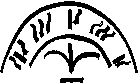 UENF 	            - COORDENAÇÃO ACADÊMICA -   Universidade Estadual do Norte   Fluminense  Darcy  RibeiroPROGRAMA ANALÍTICO DE DISCIPLINA (PÓS-GRADUAÇÃO)IDENTIFICAÇÃOIDENTIFICAÇÃOIDENTIFICAÇÃOIDENTIFICAÇÃOIDENTIFICAÇÃOIDENTIFICAÇÃOIDENTIFICAÇÃOIDENTIFICAÇÃOIDENTIFICAÇÃOCódigoMAV  1718Nome  Materiais EletrônicosNome  Materiais EletrônicosNome  Materiais EletrônicosNome  Materiais EletrônicosNome  Materiais EletrônicosPré-requisito-x-Pré-requisito-x-Pré-requisito-x-CentroCCTLaboratórioLaboratório de Materiais Avançados - LAMAVLaboratórioLaboratório de Materiais Avançados - LAMAVLaboratórioLaboratório de Materiais Avançados - LAMAVLaboratórioLaboratório de Materiais Avançados - LAMAVLaboratórioLaboratório de Materiais Avançados - LAMAVLaboratórioLaboratório de Materiais Avançados - LAMAVLaboratórioLaboratório de Materiais Avançados - LAMAVLaboratórioLaboratório de Materiais Avançados - LAMAVDuração (semanas)No CréditosSem./AnoCarga HoráriaCarga HoráriaCarga HoráriaCarga HoráriaCarga HoráriaCarga Horária031/2014Teóricas51Práticas-x-Extra-Classe-x-Extra-Classe-x-Total51Sistema de Aprovação(x) Média/Freqüência  (  ) FreqüênciaSistema de Aprovação(x) Média/Freqüência  (  ) FreqüênciaProfessor(es) (Coordenador)  - Herval Ramos Paes JuniorProfessor(es) (Coordenador)  - Herval Ramos Paes JuniorProfessor(es) (Coordenador)  - Herval Ramos Paes JuniorProfessor(es) (Coordenador)  - Herval Ramos Paes JuniorProfessor(es) (Coordenador)  - Herval Ramos Paes JuniorProfessor(es) (Coordenador)  - Herval Ramos Paes JuniorProfessor(es) (Coordenador)  - Herval Ramos Paes JuniorEMENTA- Teoria da condução elétrica nos sólidos (Metais e Semicondutores).- Princípio de funcionamento de dispositivos semicondutores.- Técnicas de crescimento de monocristais (Si e GaAs). - Crescimento epitaxial.- Dosagem de impurezas em monocristais de Silício.- Preparação de lâminas para a tecnologia planar.- Supercondutividade.- Materiais dielétricos e piezoelétricos.- Cerâmicas eletro-óticas.AssinaturasCoordenador da Disciplina:____________________________________________Coordenador do Curso: ______________________________________________Campos dos Goytacazes _______/________/_______PROGRAMA ANALÍTICO DE DISCIPLINA  (continuação)CódigoMAV  1718Nome: Materiais EletrônicosCONTEÚDO PROGRAMÁTICO (aulas teóricas)No de Horas-AulaPropriedades elétricas dos materiais (teoria de bandas – condutividade elétrica nos sólidos)Semicondutores – (definição) – dispositivos semicondutores – fotocondutividadeDa sílica ao silício eletrônico – (silício de grau metalúrgico e técnicas indiretas de purificação do Si de grau eletrônico)Técnicas de crescimento de monocristais de silício (processo czochralski (cz) e processo de fusão zonal flutuante (fz))Técnicas de crescimento de monocristais de GaAs (forno horizontal de Bridgman e processo cz com encapsulamento por líquido)Crescimento epitaxial (LPE, VPE, MOVPE e epitaxia por feixe molecular)Silício amorfo hidrogenado (deposição química por vapor assistida por plasma e aplicações)Dosagem de impurezas em monocristais de Si (processo czochralski e procedimentos para homogeneizar a distribuição de impurezas no processo FZ)Preparação de lâminas para a tecnologia planar (usinagem, corte, lapidação e polimento)SupercondutividadeCerâmicas eletro-óticasAssinaturaCoordenador da Disciplina: __________________________________Campos dos Goytacazes, _____/_____/_____PROGRAMA ANALÍTICO DE DISCIPLINA (continuação)CódigoMAV  1718Nome: Materiais EletrônicosAulas práticas- x -AssinaturaCoordenador da Disciplina: __________________________________Campos dos Goytacazes, _____/_____/_____PROGRAMA ANALÍTICO DE DISCIPLINA (continuação)CódigoMAV  1718Nome: Materiais EletrônicosREFERÊNCIAS BIBLIOGRÁFICAS- L. Hench e J. West, “Principles of Electronic Ceramics”, John Wiley and Sons (1990).- S. Sze, “Semiconductor Devices - Physics and Technology”, John Wiley and Sons (1985).- L. Solymar e D. Walsh, “Lectures on Electrical Properties of Materials”, Oxford University Press – 17a edição (2004).- S. Rezende, “A Física de Materiais e Dispositivos Semicondutores”, Ed. da UFPe, Recife (1996).- V. Baranauskas, “Tecnologia dos Cristais de Silício em Microeletrônica”, Ed. UNICAMP. . (1990).- L. Miller e J. Mullin., “Electronic Materials”, Plenum Press – , (1991).AssinaturaCoordenador da Disciplina: __________________________________Campos dos Goytacazes, _____/_____/_____